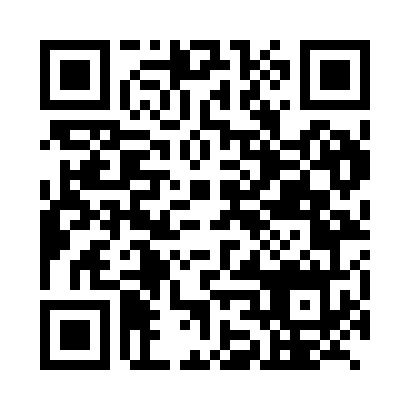 Prayer times for Zhongtang, ChinaMon 1 Apr 2024 - Tue 30 Apr 2024High Latitude Method: Angle Based RulePrayer Calculation Method: Muslim World LeagueAsar Calculation Method: ShafiPrayer times provided by https://www.salahtimes.comDateDayFajrSunriseDhuhrAsrMaghribIsha1Mon5:026:1812:293:566:417:522Tue5:016:1712:293:566:417:533Wed5:006:1612:293:566:427:534Thu4:596:1512:283:556:427:545Fri4:586:1412:283:556:427:546Sat4:576:1312:283:556:437:557Sun4:566:1212:273:546:437:558Mon4:556:1112:273:546:447:569Tue4:546:1012:273:546:447:5610Wed4:536:0912:273:546:447:5711Thu4:526:0812:263:536:457:5712Fri4:516:0712:263:536:457:5813Sat4:506:0712:263:536:467:5814Sun4:486:0612:263:526:467:5915Mon4:476:0512:253:526:467:5916Tue4:466:0412:253:526:478:0017Wed4:456:0312:253:516:478:0018Thu4:446:0212:253:516:488:0119Fri4:436:0112:243:516:488:0120Sat4:426:0112:243:506:488:0221Sun4:416:0012:243:506:498:0222Mon4:405:5912:243:506:498:0323Tue4:395:5812:243:496:508:0424Wed4:395:5712:243:496:508:0425Thu4:385:5712:233:496:508:0526Fri4:375:5612:233:496:518:0527Sat4:365:5512:233:486:518:0628Sun4:355:5412:233:486:528:0729Mon4:345:5412:233:486:528:0730Tue4:335:5312:233:476:538:08